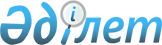 О признании утратившими силу распоряжений Премьер-Министра Республики Казахстан от 6 февраля 2019 года № 13-р "О создании рабочей группы для выработки предложений по повышению доходов и улучшению качества жизни граждан страны" и от 11 июня 2019 года № 105-р "О внесении изменения и дополнений в распоряжение Премьер-Министра Республики Казахстан от 6 февраля 2019 года № 13-р "О создании рабочей группы для выработки предложений по повышению доходов и улучшению качества жизни граждан страны"Распоряжение Премьер-Министра Республики Казахстан от 5 октября 2020 года № 130-р
      Признать утратившими силу:
      1) распоряжение Премьер-Министра Республики Казахстан от 6 февраля 2019 года № 13-р "О создании рабочей группы для выработки предложений по повышению доходов и улучшению качества жизни граждан страны";
      2) распоряжение Премьер-Министра Республики Казахстан от 11 июня 2019 года № 105-р "О внесении изменения и дополнений в распоряжение Премьер-Министра Республики Казахстан от 6 февраля 2019 года № 13-р "О создании рабочей группы для выработки предложений по повышению доходов и улучшению качества жизни граждан страны".
					© 2012. РГП на ПХВ «Институт законодательства и правовой информации Республики Казахстан» Министерства юстиции Республики Казахстан
				
      Премьер-Министр 

А. Мамин
